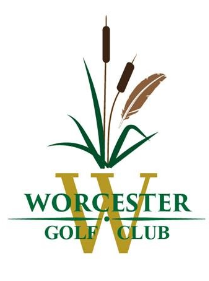 2022 Wednesday LeagueWednesday Evenings April 20TH- August 31st Tee Times 4:00-5:30 pmMarch 2, 2022 there will be a meeting at Worcester Golf Club Bar and Grill at 6:00pmTwo practice weeks, April 6 and April 13, 2022League available to all abilitiesCost to join league is $75.00Weekly green fees: Walk rate $15.00, with cart $21.00 per playerPrizes: Weekly closest to the pin, final teams and individualFormat- Two Man Team and Individual Match PlayHow to sign up? Singles or teams2022 Wednesday Night League Worcester Golf Club Registration formPlease enclose $75.00 cash or check to Worcester Golf Club bring to meeting on March 2, 2022or mail to Worcester Golf Club 1600 Green Hill Rd. Collegeville PA 19426  Deadline April 6thPlayer Name__________________________________________________________________Email(required)_______________________________________________________________Email required for notifications, cancellations, and future registration purposes. Your email will only be used for Worcester Golf Club purposes   Address_______________________________________________________________________Phone# _________________________________________________________________________                                         